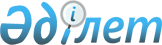 О внесении изменений в решение ХХХIV сессии Каражалского городского маслихата от 23 декабря 2010 года N 300 "О бюджете города на 2011-2013 годы"
					
			Утративший силу
			
			
		
					Решение ХХXХI сессии Каражалского городского маслихата Карагандинской области от 17 августа 2011 года N 365. Зарегистрировано Управлением юстиции города Каражал Карагандинской области 25 августа 2011 года N 8-5-114. Утратило силу в связи с истечением срока применения - (письмо Каражалского городского маслихата Карагандинской области от 28 июня 2013 года № 1-24/167)      Сноска. Утратило силу в связи с истечением срока применения - (письмо Каражалского городского маслихата Карагандинской области от 28.06.2013 № 1-24/167).

      В соответствии с Бюджетным Кодексом Республики Казахстан от 4 декабря 2008 года, Законом Республики Казахстан от 23 января 2001 года "О местном государственном управлении и самоуправлении в Республике Казахстан", городской маслихат РЕШИЛ:



      1. Внести в решение ХХХIV сессии Каражалского городского маслихата от 23 декабря 2010 года N 300 "О бюджете города на 2011-2013 годы" (зарегистрировано в Реестре государственной регистрации нормативных правовых актов за номером 8-5-105, опубликовано в газете "Қазыналы өңір" от 31 декабря 2010 года N 51-1), в которое внесены изменения решением ХХХVI сессии Каражалского городского маслихата от 31 марта 2011 года N 322 "О внесении изменений в решение XXXIV сессии Каражалского городского маслихата от 23 декабря 2010 года N 300 "О бюджете города на 2011-2013 годы" (зарегистрировано в Реестре государственной регистрации нормативных правовых актов за номером 8-5-108, опубликовано в газете "Қазыналы өңір" от 23 апреля 2011 года N 17), решением ХХХVIII сессии Каражалского городского маслихата от 6 июня 2011 года N 339 "О внесении изменений в решение XXXIV сессии Каражалского городского маслихата от 23 декабря 2010 года N 300 "О бюджете города на 2011-2013 годы" (зарегистрировано в Реестре государственной регистрации нормативных правовых актов за номером 8-5-111, опубликовано в газете "Қазыналы өңір" от 2 июля 2011 года N 27) следующие изменения:



      1) в пункте 1:

      в подпункте 1):

      цифры "1 244 349" заменить цифрами "1 287 231";

      цифры "529 070" заменить цифрами "556 584";

      цифры "1 750" заменить цифрами "1 886";

      цифры "653" заменить цифрами "693";

      цифры "712 876" заменить цифрами "728 068";

      в подпункте 2):

      цифры "1 337 029" заменить цифрами "1 380 721";

      в подпункте 4):

      в абзаце первом цифру "0" заменить цифрами "минус 810";

      в абзаце третьем цифру "0" заменить цифрами "810";



      2) приложения N 1, 4, 5, 6, 7 к указанному решению изложить в новой редакции согласно приложениям N 1, 2, 3, 4, 5 к настоящему решению.



      2. Настоящее решение вводится в действие с 1 января 2011 года.      Председатель ХХХХI сессии,

      секретарь городского маслихата             Н. Кадирсизов

Приложение 1

к решению XXXXI сессии

Каражалского городского маслихата

от 17 августа 2011 года N 365Приложение 1

к решению XXXIV сессии

Каражалского городского маслихата

от 23 декабря 2010 года N 300 

Бюджет города Каражал на 2011 год

Приложение 2

к решению XXXXI сессии

Каражалского городского маслихата

от 17 августа 2011 года N 365Приложение 4

к решению XXXIV сессии

Каражалского городского маслихата

от 23 декабря 2010 года N 300 

Поступление целевых трансфертов из областного бюджета на 2011 год

Приложение 3

к решению XXXXI сессии

Каражалского городского маслихата

от 17 августа 2011 года N 365Приложение 5

к решению XXXIV сессии

Каражалского городского маслихата

от 23 декабря 2010 года N 300 

Распределение целевых трансфертов бюджета города на 2011 год по администраторам бюджетных программ

Приложение 4

к решению XXXXI сессии

Каражалского городского маслихата

от 17 августа 2011 года N 365Приложение 6

к решению XXXIV сессии

Каражалского городского маслихата

от 23 декабря 2010 года N 300 

Расходы бюджетных программ, финансируемые через аппарат акима поселка Жайрем

Приложение 5

к решению XXXXI сессии

Каражалского городского маслихата

от 17 августа 2011 года N 365Приложение 7

к решению XXXIV сессии

Каражалского городского маслихата

от 23 декабря 2010 года N 300 

Расходы бюджетных программ, финансируемые через аппарат акима поселка Шалгинск
					© 2012. РГП на ПХВ «Институт законодательства и правовой информации Республики Казахстан» Министерства юстиции Республики Казахстан
				КатегорияКатегорияКатегорияКатегориясумма (тыс. тенге)КлассКлассКласссумма (тыс. тенге)ПодклассПодкласссумма (тыс. тенге)Наименованиесумма (тыс. тенге)I. Доходы12872311Налоговые поступления55658401Подоходный налог2196722Индивидуальный подоходный налог21967203Социальный налог1478491Социальный налог14784904Hалоги на собственность1467511Hалоги на имущество1197353Земельный налог47904Hалог на транспортные средства222005Единый земельный налог2605Внутренние налоги на товары, работы и услуги385762Акцизы4453Поступления за использование природных и других ресурсов358114Сборы за ведение предпринимательской и профессиональной деятельности232008Обязательные платежи, взимаемые за совершение юридически значимых действий и (или) выдачу документов уполномоченными на то государственными органами или должностными лицами37361Государственная пошлина37362Неналоговые поступления188601Доходы от государственной собственности14005Доходы от аренды имущества, находящегося в государственной собственности140006Прочие неналоговые поступления4861Прочие неналоговые поступления4863Поступления от продажи основного капитала69303Продажа земли и нематериальных активов6931Продажа земли6532Продажа нематериальных активов404Поступления трансфертов72806802Трансферты из вышестоящих органов государственного управления7280682Трансферты из областного бюджета728068Функциональная группаФункциональная группаФункциональная группаФункциональная группаФункциональная группасумма (тыс. тенге)Функциональная подгруппаФункциональная подгруппаФункциональная подгруппаФункциональная подгруппасумма (тыс. тенге)Администратор бюджетных программАдминистратор бюджетных программАдминистратор бюджетных программсумма (тыс. тенге)ПрограммаПрограммасумма (тыс. тенге)Наименованиесумма (тыс. тенге)2) Затраты13807211Государственные услуги общего характера11646201Представительные, исполнительные и другие органы, выполняющие общие функции государственного управления83886112Аппарат маслихата района (города областного значения)14677001Услуги по обеспечению деятельности маслихата района (города областного значения)14677122Аппарат акима района (города областного значения)43642001Услуги по обеспечению деятельности акима района (города областного значения)43462003Капитальные расходы государственных органов180123Аппарат акима района в городе, города районного значения, поселка, аула (села), аульного (сельского) округа25567001Услуги по обеспечению деятельности акима района в городе, города районного значения, поселка, аула (села), аульного (сельского) округа25427022Капитальные расходы государственных органов14002Финансовая деятельность21262452Отдел финансов района (города областного значения)21262001Услуги по реализации государственной политики в области исполнения бюджета района (города областного значения) и управления коммунальной собственностью района (города областного значения)12772003Проведение оценки имущества в целях налогообложения446010Организация приватизации коммунальной собственности1250011Учет, хранение, оценка и реализация имущества, поступившего в коммунальную собственность679405Планирование и статистическая деятельность11314453Отдел экономики и бюджетного планирования района (города областного значения)11314001Услуги по реализации государственной политики в области формирования и развития экономической политики, системы государственного планирования и управления района (города областного значения)113142Оборона804701Военные нужды7849122Аппарат акима района (города областного значения)7849005Мероприятия в рамках исполнения всеобщей воинской обязанности784902Организация работы по чрезвычайным ситуациям198122Аппарат акима района (города областного значения)198007Мероприятия по профилактике и тушению степных пожаров районного (городского) масштаба, а также пожаров в населенных пунктах, в которых не созданы органы государственной противопожарной службы1984Образование71564401Дошкольное воспитание и обучение83683123Аппарат акима района в городе, города районного значения, поселка, аула (села), аульного (сельского) округа36783004Поддержка организаций дошкольного воспитания и обучения36533025Увеличение размера доплаты за квалификационную категорию учителям школ и воспитателям дошкольных организаций образования250471Отдел образования, физической культуры и спорта района (города областного значения)46900003Обеспечение деятельности организаций дошкольного воспитания и обучения40552025Увеличение размера доплаты за квалификационную категорию учителям школ и воспитателям дошкольных организаций образования634802Начальное, основное среднее и общее среднее образование618901123Аппарат акима района в городе, города районного значения, поселка, аула (села), аульного (сельского) округа4521005Организация бесплатного подвоза учащихся до школы и обратно в аульной (сельской) местности4521471Отдел образования, физической культуры и спорта района (города областного значения)614380004Общеобразовательное обучение604245005Дополнительное образование для детей и юношества1013509Прочие услуги в области образования13060471Отдел образования, физической культуры и спорта района (города областного значения)13060009Приобретение и доставка учебников, учебно-методических комплексов для государственных учреждений образования района (города областного значения)5500020Ежемесячные выплаты денежных средств опекунам (попечителям) на содержание ребенка сироты (детей-сирот), и ребенка (детей), оставшегося без попечения родителей75605Здравоохранение90002Охрана здоровья населения900471Отдел образования, физической культуры и спорта района (города областного значения)900024Реализация мероприятий в рамках Государственной программы "Саламатты Қазақстан" на 2011-2015 годы9006Социальная помощь и социальное обеспечение8235102Социальная помощь70002123Аппарат акима района в городе, города районного значения, поселка, аула (села), аульного (сельского) округа2164003Оказание социальной помощи нуждающимся гражданам на дому2164451Отдел занятости и социальных программ района (города областного значения)67838002Программа занятости14805005Государственная адресная социальная помощь7501006Жилищная помощь14569007Социальная помощь отдельным категориям нуждающихся граждан по решениям местных представительных органов7543010Материальное обеспечение детей-инвалидов, воспитывающихся и обучающихся на дому141014Оказание социальной помощи нуждающимся гражданам на дому12070016Государственные пособия на детей до 18 лет4076017Обеспечение нуждающихся инвалидов обязательными гигиеническими средствами и предоставление услуг специалистами жестового языка, индивидуальными помощниками в соответствии с индивидуальной программой реабилитации инвалида1179023Обеспечение деятельности центров занятости595409Прочие услуги в области социальной помощи и социального обеспечения12349451Отдел занятости и социальных программ района (города областного значения)12349001Услуги по реализации государственной политики на местном уровне в области обеспечения занятости и реализации социальных программ для населения11903011Оплата услуг по зачислению, выплате и доставке пособий и других социальных выплат290021Капитальные расходы государственных органов1567Жилищно-коммунальное хозяйство14123001Жилищное хозяйство88944472Отдел строительства, архитектуры и градостроительства района (города областного значения)88944003Строительство и (или) приобретение жилья государственного коммунального жилищного фонда68400018Развитие инженерно-коммуникационной инфраструктуры в рамках Программы занятости 20202054402Коммунальное хозяйство17194458Отдел жилищно-коммунального хозяйства, пассажирского транспорта и автомобильных дорог района (города областного значения)17194011Обеспечение бесперебойного теплоснабжения малых городов16194012Функционирование системы водоснабжения и водоотведения100003Благоустройство населенных пунктов35092123Аппарат акима района в городе, города районного значения, поселка, аула (села), аульного (сельского) округа4327008Освещение улиц населенных пунктов2071009Обеспечение санитарии населенных пунктов1609010Содержание мест захоронений и погребение безродных30011Благоустройство и озеленение населенных пунктов617458Отдел жилищно-коммунального хозяйства, пассажирского транспорта и автомобильных дорог района (города областного значения)30765015Освещение улиц в населенных пунктах10821016Обеспечение санитарии населенных пунктов18900017Содержание мест захоронений и захоронение безродных36018Благоустройство и озеленение населенных пунктов10088Культура, спорт, туризм и информационное пространство7849601Деятельность в области культуры39365123Аппарат акима района в городе, города районного значения, поселка, аула (села), аульного (сельского) округа20514006Поддержка культурно-досуговой работы на местном уровне20514455Отдел культуры и развития языков района (города областного значения)18851003Поддержка культурно-досуговой работы1885102Спорт1900471Отдел образования, физической культуры и спорта района (города областного значения)1900014Проведение спортивных соревнований на районном (города областного значения) уровне700015Подготовка и участие членов сборных команд района (города областного значения) по различным видам спорта на областных спортивных соревнованиях120003Информационное пространство24535455Отдел культуры и развития языков района (города областного значения)17662006Функционирование районных (городских) библиотек17662456Отдел внутренней политики района (города областного значения)6873002Услуги по проведению государственной информационной политики через газеты и журналы687309Прочие услуги по организации культуры, спорта, туризма и информационного пространства12696455Отдел культуры и развития языков района (города областного значения)6285001Услуги по реализации государственной политики на местном уровне в области развития языков и культуры6285456Отдел внутренней политики района (города областного значения)6411001Услуги по реализации государственной политики на местном уровне в области информации, укрепления государственности и формирования социального оптимизма граждан5711003Реализация региональных программ в сфере молодежной политики500006Капитальные расходы государственных органов20010Сельское, водное, лесное, рыбное хозяйство, особо охраняемые природные территории, охрана окружающей среды и животного мира, земельные отношения1813601Сельское хозяйство7511474Отдел сельского хозяйства и ветеринарии района (города областного значения)7511001Услуги по реализации государственной политики на местном уровне в сфере сельского хозяйства и ветеринарии6911007Организация отлова и уничтожения бродячих собак и кошек60006Земельные отношения6708463Отдел земельных отношений района (города областного значения)6708001Услуги по реализации государственной политики в области регулирования земельных отношений на территории района (города областного значения)6608007Капитальные расходы государственных органов10009Прочие услуги в области сельского, водного, лесного, рыбного хозяйства, охраны окружающей среды и земельных отношений3917474Отдел сельского хозяйства и ветеринарии района (города областного значения)3917013Проведение противоэпизоотических мероприятий391711Промышленность, архитектурная, градостроительная и строительная деятельность4102102Архитектурная, градостроительная и строительная деятельность41021472Отдел строительства, архитектуры и градостроительства района (города областного значения)41021001Услуги по реализации государственной политики в области строительства, архитектуры и градостроительства на местном уровне8607013Разработка схем градостроительного развития территории района, генеральных планов городов районного (областного) значения, поселков и иных сельских населенных пунктов32355015Капитальные расходы государственных органов5912Транспорт и коммуникации11328701Автомобильный транспорт113287123Аппарат акима района в городе, города районного значения, поселка, аула (села), аульного (сельского) округа28736013Обеспечение функционирования автомобильных дорог в городах районного значения, поселках, аулах (селах), аульных (сельских) округах28736458Отдел жилищно-коммунального хозяйства, пассажирского транспорта и автомобильных дорог района (города областного значения)84551023Обеспечение функционирования автомобильных дорог8455113Прочие3939403Поддержка предпринимательской деятельности и защита конкуренции7397469Отдел предпринимательства района (города областного значения)7397001Услуги по реализации государственной политики на местном уровне в области развития предпринимательства и промышленности7197004Капитальные расходы государственных органов20009Прочие31997452Отдел финансов района (города областного значения)200012Резерв местного исполнительного органа района (города областного значения)200458Отдел жилищно-коммунального хозяйства, пассажирского транспорта и автомобильных дорог района (города областного значения)24976001Услуги по реализации государственной политики на местном уровне в области жилищно-коммунального хозяйства, пассажирского транспорта и автомобильных дорог24006013Капитальные расходы государственных органов970471Отдел образования, физической культуры и спорта района (города областного значения)6821001Услуги по обеспечению деятельности отдела образования, физической культуры и спорта682115Трансферты2575301Трансферты25753452Отдел финансов района (города областного значения)25753006Возврат неиспользованных (недоиспользованных) целевых трансфертов25753III. Чистое бюджетное кредитование0Бюджетные кредиты0Погашение бюджетных кредитов0IV. Сальдо по операциям с финансовыми активами-810Приобретение финансовых активов0Поступления от продажи финансовых активов государства810V. Дефицит (профицит) бюджета-92680VI. Финансирование дефицита (использование профицита) бюджета92680Поступление займов52500Погашение займов0Движение остатков бюджетных средств40180Наименованиесумма (тыс. тенге)Всего166901в том числе:Целевые текущие трансферты81157Целевые трансферты на развития33244Бюджетные кредиты52500в том числе:Целевые текущие трансферты81157в том числе:Областное управления образования52126На ежемесячные выплаты денежных средств опекунам (попечителям) на содержание ребенка сироты (детей-сирот), и ребенка (детей), оставшегося без попечения родителей7560На реализацию государственного образовательного заказа в дошкольных организациях образования37068На увеличение размера доплаты за квалификационную категорию, учителям школ и воспитателям дошкольных организаций образования6598На реализацию мероприятий в рамках реализации Государственной программы развития здравоохранения РК "Саламатты Қазақстан" на 2011-2015 годы900Областное управление занятости и координации8920На введение стандартов специальных социальных услуг2966Обеспечение деятельности центров занятости5954Областное управление сельского хозяйства3917На проведение противоэпизоотических мероприятий3917Областное управление энергетики и коммунального16194На обеспечение бесперебойного теплоснабжения малых городов16194Целевые трансферты на развитие33244в том числе:Областное управление строительства33244На строительство жилья государственного коммунального жилищного фонда в соответствии с Государственной программой жилищного строительства в Республике Казахстан на 2008-2010 годы13600На развитие инженерно-коммуникационной инфраструктуры в рамках Программы занятости 202019644в том числе:-в рамках повышения мобильности трудовых ресурсов19644Бюджетные кредиты52500Областное управление строительства52500в том числе:Строительство и (или) приобретение жилья в рамках Программы занятости 202052500Наименованиесумма (тыс. тенге)Всего166901в том числе:Целевые текущие трансферты81157Целевые трансферты на развития33244Бюджетные кредиты52500в том числе:Целевые текущие трансферты81157в том числе:Аппарат акима района в городе, города районного значения, поселка, аула (села), аульного (сельского) округа12294На реализацию государственного образовательного заказа в дошкольных организациях образования12044На увеличение размера доплаты за квалификационную категорию, учителям школ и воспитателям дошкольных организаций образования250Отдел образования, физической культуры и спорта района (города областного значения)39832На ежемесячные выплаты денежных средств опекунам (попечителям) на содержание ребенка сироты (детей-сирот), и ребенка (детей), оставшегося без попечения родителей7560На реализацию государственного образовательного заказа в дошкольных организациях образования25024На увеличение размера доплаты за квалификационную категорию, учителям школ и воспитателям дошкольных организаций образования6348На реализацию мероприятий в рамках реализации Государственной программы развития здравоохранения РК "Саламатты Қазақстан" на 2011-2015 годы900Отдел занятости и социальных программ района (города областного значения)8920На введение стандартов специальных социальных услуг2966Обеспечение деятельности центров занятости5954Отдел сельского хозяйства и ветеринарии района (города областного значения)3917На проведение противоэпизоотических мероприятий3917Отдел жилищно-коммунального хозяйства, пассажирского транспорта и автомобильных дорог района (города областного значения)16194На обеспечение бесперебойного теплоснабжения малых городов16194Целевые трансферты на развития33244в том числе:Отдел строительства, архитектуры и градостроительства района (города областного значения)33244На строительство жилья государственного коммунального жилищного фонда в соответствии с Государственной программой жилищного строительства в Республике Казахстан на 2008-2010 годы13600На развитие инженерно-коммуникационной инфраструктуры в рамках Программы занятости 202019644Бюджетные кредиты52500в том числе:Отдел строительства, архитектуры и градостроительства района (города областного значения)52500Строительство и (или) приобретение жилья в рамках Программы занятости 202052500ПрограммаПрограммасумма (тыс. тенге)Наименованиесумма (тыс. тенге)Всего расходов по поселку117284в том числе:001Услуги по обеспечению деятельности акима района в городе, города районного значения, поселка, аула (села), аульного (сельского) округа20099003Оказание социальной помощи нуждающимся гражданам на дому2164004Поддержка организаций дошкольного воспитания и обучения36533005Организация бесплатного подвоза учащихся до школы и обратно в аульной (сельской) местности4521006Поддержка культурно-досуговой работы на местном уровне20514008Освещение улиц населенных пунктов2071009Обеспечение санитарии населенных пунктов1609010Содержание мест захоронений и погребение безродных30011Благоустройство и озеленение населенных пунктов617013Обеспечение функционирования автомобильных дорог в городах районного значения, поселках, аулах (селах), аульных (сельских) округах28736022Капитальные расходы государственных органов140025Увеличение размера доплаты за квалификационную категорию учителям школ и воспитателям дошкольных организаций образования250ПрограммаПрограммасумма (тыс. тенге)Наименованиесумма (тыс. тенге)Всего расходов по поселку5328в том числе:001Функционирование аппарата акима района в городе, города районного значения, поселка, аула (села), аульного (сельского) округа5328